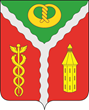 АДМИНИСТРАЦИЯГОРОДСКОГО ПОСЕЛЕНИЯ ГОРОД КАЛАЧКАЛАЧЕЕВСКОГО МУНИЦИПАЛЬНОГО РАЙОНАВОРОНЕЖСКОЙ ОБЛАСТИПОСТАНОВЛЕНИЕ«06» февраля 2020 г. № 34г. КалачО внесении изменений в постановление администрации городского поселения город Калач от 15.10.2019 г. № 493 «Об утверждении муниципальной программы «Обеспечение населения коммунальными услугами, содействие энергосбережению на территории городского поселения город Калач Калачеевского муниципального района Воронежской области на 2020 - 2026 годы»С целью актуализации муниципальной программы «Обеспечение населения коммунальными услугами, содействие энергосбережению на территории городского поселения город Калач Калачеевского муниципального района Воронежской области на 2020-2026 годы» (далее – Программа), приведения в соответствие с лимитами бюджетных обязательств на финансирование программных мероприятий, утвержденными Решением Совета народных депутатов городского поселения город Калач от 25.12.2019 № 100 «О бюджете городского поселения город Калач Калачеевского муниципального района на 2020 год и плановый период 2021 и 2022 годов», администрация городского поселения город Калач Калачеевского муниципального района Воронежской области п о с т а н о в л я е т:1. Внести в постановление администрации городского поселения город Калач от 15.10.2019 г. № 493 «Об утверждении муниципальной программы «Обеспечение населения коммунальными услугами, содействие энергосбережению на территории городского поселения город Калач Калачеевского муниципального района Воронежской области на 2020 - 2026 годы» следующие изменения:1.1. Раздел «Объемы и источники финансирования Муниципальной программы Паспорта муниципальной программы городского поселения город Калач «Обеспечение населения коммунальными услугами, содействие энергосбережению на территории городского поселения город Калач Калачеевского муниципального района Воронежской области на 2020-2026 годы» (далее – Программа) изложить следующей редакции:«».1.2. Раздел «Объемы и источники финансирования подпрограммы муниципальной программы (в действующих ценах каждого года реализации подпрограммы муниципальной программы)» Паспорта Подпрограммы 1 «Развитие сети автомобильных дорог общего пользования местного значения» Программы изложить в следующей редакции:«».1.3. Раздел «Объемы и источники финансирования подпрограммы муниципальной программы (в действующих ценах каждого года реализации подпрограммы муниципальной программы)» Паспорта Подпрограммы 2 «Создание условий для обеспечения качественными услугами ЖКХ населения» Программы изложить в следующей редакции:«».1.4. Раздел «Объемы и источники финансирования подпрограммы муниципальной программы (в действующих ценах каждого года реализации подпрограммы муниципальной программы)» Паспорта Подпрограммы 3 «Организация Благоустройства, обеспечение чистоты и порядка территории городского поселения город Калач, энергосбережение в бюджетной сфере» Программы изложить в следующей редакции:«».1.5. Раздел «Объемы и источники финансирования подпрограммы муниципальной программы (в действующих ценах каждого года реализации подпрограммы муниципальной программы)» Паспорта Подпрограммы 4 «Развитие градостроительной деятельности» Программы изложить в следующей редакции:«».1.6 Приложения № 2, 3, 4 к Программе изложить в редакции согласно приложениям № 1, 2, 3 к настоящему постановлению.2. Опубликовать настоящее постановление в официальном периодическом издании «Вестник муниципальных правовых актов городского поселения город Калач Калачеевского муниципального района Воронежской области», а также разместить на официальном сайте администрации городского поселения город Калач в сети интернет.3. Контроль за исполнением настоящего постановления оставляю за собой.Приложение № 1 к постановлению администрации городского поселения город Калач от «06» февраля 2020 года № 34Расходы местного бюджета на реализацию муниципальной программы городского поселения город Калач Калачеевского муниципального района Воронежской областиПриложение № 2 к постановлению администрации городского поселения город Калач от «06» февраля 2020 года № 34Финансовое обеспечение и прогнозная (справочная) оценка расходов федерального, областного и местных бюджетов, бюджетов внебюджетных фондов, юридических и физических лиц на реализацию муниципальной программы городского поселения город Калач Калачеевского муниципального района Воронежской областиПриложение № 3 к постановлению администрации городского поселения город Калач от «06» февраля 2020 года № 34План реализации муниципальной программы городского поселения город Калач Калачеевского муниципального района Воронежской области на 2020 годОбъемы и источники финансирования муниципальной программыОбъемы и источники финансирования в 2020 - 2026 годах составят всего:206 314,02 тыс. рублей,в т.ч.- федеральный бюджет – 0,000 тыс. рублей,- областной бюджет – 53 343,2 тыс. рублей,- местный бюджет – 152 970,82 тыс. рублей,- внебюджетные источники – 0,000 тыс. рублей.Объемы финансирования Программы за счет бюджетов всех уровней носят прогнозный характер и подлежат корректировке в установленном порядке в соответствии с законами о федеральном и областном бюджетах, решением о бюджете городского поселения город Калач Калачеевского муниципального района Воронежской области на очередной финансовый год.Объемы и источники финансирования подпрограммы муниципальной программы (в действующих ценах каждого года реализации подпрограммы муниципальной программы)Общий объем финансирования Подпрограммы составит всего:58 164,7 тыс. рублей, в т.ч.:- федеральный бюджет – 0,000 тыс. рублей,- областной бюджет – 46 978,7 тыс. рублей,- местный бюджет – 11 186,0 тыс. рублей.Объемы и источники финансирования подпрограммы муниципальной программы (в действующих ценах каждого года реализации подпрограммы муниципальной программы)Объемы и источники финансирования Подпрограммы всего:620,0 тыс. рублей,в т.ч.:- федеральный бюджет – 0,000 тыс. рублей- областной бюджет – 0,000 тыс. рублей,- местный бюджет – 620,0 рублей.Объемы и источники финансирования подпрограммы муниципальной программы (в действующих ценах каждого года реализации подпрограммы муниципальной программы)Общий объем финансирования Подпрограммы всего:146 849,32 тыс. рублей,в т.ч.- федеральный бюджет – 0,000 тыс. рублей,- областной бюджет – 6364,5 тыс. рублей,- местный бюджет – 141 484,82 тыс. рублей,- внебюджетные источники – 0,000 тыс. руб.Объемы и источники финансирования подпрограммыОбщий объем финансирования Подпрограммывсего: 680,0 тыс. рублей,в т.ч. - федеральный бюджет – 0 тыс. рублей,- областной бюджет – 0 тыс. рублей,- местный бюджет – 680,0 тыс. рублей.Финансирование программных мероприятий осуществляется за счёт бюджета поселения в объёмах, предусмотренных подпрограммой и утверждённых решением Совета депутатов городского поселения о бюджете на очередной финансовый год, и субсидии областного бюджета. Объемы финансирования подпрограммы носят прогнозный характер и подлежат уточнению в установленном порядке.Глава администрации городского поселения город КалачТ.В. МирошниковаСтатусНаименование муниципальной программы, подпрограммы, основного мероприятия Наименование ответственного исполнителя, исполнителя - главного распорядителя средств местного бюджета (далее - ГРБС)Расходы местного бюджета по годам реализации муниципальной программы, тыс. руб.Расходы местного бюджета по годам реализации муниципальной программы, тыс. руб.Расходы местного бюджета по годам реализации муниципальной программы, тыс. руб.Расходы местного бюджета по годам реализации муниципальной программы, тыс. руб.Расходы местного бюджета по годам реализации муниципальной программы, тыс. руб.Расходы местного бюджета по годам реализации муниципальной программы, тыс. руб.Расходы местного бюджета по годам реализации муниципальной программы, тыс. руб.СтатусНаименование муниципальной программы, подпрограммы, основного мероприятия Наименование ответственного исполнителя, исполнителя - главного распорядителя средств местного бюджета (далее - ГРБС)2020202120222023202420252026СтатусНаименование муниципальной программы, подпрограммы, основного мероприятия Наименование ответственного исполнителя, исполнителя - главного распорядителя средств местного бюджета (далее - ГРБС)(первый год реализации)(второй год реализации)(третий год реализации) 202320242025202612345678910МУНИЦИПАЛЬНАЯ ПРОГРАММА"Обеспечение населения коммунальными услугами, содействие энергосбережению на территории городского поселения город Калач на 2020-2026 годы"всего50156,234646,733661,021 262,36021 262,36021 262,36021 262,360МУНИЦИПАЛЬНАЯ ПРОГРАММА"Обеспечение населения коммунальными услугами, содействие энергосбережению на территории городского поселения город Калач на 2020-2026 годы"в том числе по ГРБС:МУНИЦИПАЛЬНАЯ ПРОГРАММА"Обеспечение населения коммунальными услугами, содействие энергосбережению на территории городского поселения город Калач на 2020-2026 годы"администрация городского поселения город Калач50156,234646,733661,021 262,36021 262,36021 262,36021 262,360МУНИЦИПАЛЬНАЯ ПРОГРАММА"Обеспечение населения коммунальными услугами, содействие энергосбережению на территории городского поселения город Калач на 2020-2026 годы"администрация городского поселения город Калач50156,234646,733661,021 262,36021 262,36021 262,36021 262,360МУНИЦИПАЛЬНАЯ ПРОГРАММА"Обеспечение населения коммунальными услугами, содействие энергосбережению на территории городского поселения город Калач на 2020-2026 годы"администрация городского поселения город Калач50156,234646,733661,021 262,36021 262,36021 262,36021 262,360ПОДПРОГРАММА 1 Развитие сети автомобильных дорог общего пользования местного значениявсего27560,39713,910004,53 000,0003 000,0003 000,0003 000,000ПОДПРОГРАММА 1 Развитие сети автомобильных дорог общего пользования местного значенияв том числе по ГРБС:ПОДПРОГРАММА 1 Развитие сети автомобильных дорог общего пользования местного значенияадминистрация городского поселения город Калач27560,39713,910004,53 000,0003 000,0003 000,0003 000,000Основное мероприятие 1.1Организация выполнения работ по капитальному (текущему) ремонту, реконструкции, строительству автомобильных дорог местного значения, искусственных сооружений на них, тротуаров, дворовых территорийвсего27560,39713,910004,53 000,0003 000,0003 000,0003 000,000Основное мероприятие 1.1Организация выполнения работ по капитальному (текущему) ремонту, реконструкции, строительству автомобильных дорог местного значения, искусственных сооружений на них, тротуаров, дворовых территорийв том числе по ГРБС:Основное мероприятие 1.1Организация выполнения работ по капитальному (текущему) ремонту, реконструкции, строительству автомобильных дорог местного значения, искусственных сооружений на них, тротуаров, дворовых территорийадминистрация городского поселения город Калач27560,39713,910004,53 000,0003 000,0003 000,0003 000,000Основное мероприятие 1.2Выполнение кадастровых работ всего0,0000,0000,0000,0000,0000,0000,000Основное мероприятие 1.2Выполнение кадастровых работ в том числе по ГРБС:Основное мероприятие 1.2Выполнение кадастровых работ администрация городского поселения город Калач0,0000,0000,0000,0000,0000,0000,000ПОДПРОГРАММА 2Создание условий для обеспечения качественными услугами ЖКХ населениявсего100,00100,00100,0080,00080,00080,00080,000ПОДПРОГРАММА 2Создание условий для обеспечения качественными услугами ЖКХ населенияв том числе по ГРБС:ПОДПРОГРАММА 2Создание условий для обеспечения качественными услугами ЖКХ населенияадминистрация городского поселения город Калач100,00100,00100,0080,00080,00080,00080,000Основное мероприятие 2.1 Ремонт, строительство и модернизация инженерно-коммунальной инфраструктурывсего50,0050,0050,000,0000,0000,0000,000Основное мероприятие 2.1 Ремонт, строительство и модернизация инженерно-коммунальной инфраструктурыв том числе по ГРБС:Основное мероприятие 2.1 Ремонт, строительство и модернизация инженерно-коммунальной инфраструктурыадминистрация городского поселения город Калач50,0050,0050,000,0000,0000,0000,000Основное мероприятие 2.2 Благоустройство дворовых территорийвсего0,0000,0000,0000,0000,0000,0000,000Основное мероприятие 2.2 Благоустройство дворовых территорийв том числе по ГРБС:Основное мероприятие 2.2 Благоустройство дворовых территорийадминистрация городского поселения город Калач0,0000,0000,0000,0000,0000,0000,000Основное мероприятие 2.3.Капитальный ремонт многоквартирных домоввсего50,0050,0050,0080,00080,00080,00080,000Капитальный ремонт многоквартирных домовв том числе по ГРБС:Капитальный ремонт многоквартирных домовадминистрация городского поселения город Калач50,0050,0050,0080,00080,00080,00080,000ПОДПРОГРАММА 3Организация благоустройства, обеспечения чистоты и порядка территории городского поселения город Калач, энергосбережение в бюджетной сфере всего22335,924672,823396,518 132,36018 132,36018 132,36018 132,360ПОДПРОГРАММА 3Организация благоустройства, обеспечения чистоты и порядка территории городского поселения город Калач, энергосбережение в бюджетной сфере в том числе по ГРБС:ПОДПРОГРАММА 3Организация благоустройства, обеспечения чистоты и порядка территории городского поселения город Калач, энергосбережение в бюджетной сфере администрация городского поселения город Калач22335,924672,823396,518 132,36018 132,36018 132,36018 132,360Основное мероприятие 3.1.Благоустройство скверов, бульвара, центральной площадивсего0,0000,0000,0000,0000,0000,0000,000Основное мероприятие 3.1.Благоустройство скверов, бульвара, центральной площадив том числе по ГРБС:Основное мероприятие 3.1.Благоустройство скверов, бульвара, центральной площадиадминистрация городского поселения город Калач0,0000,0000,0000,0000,0000,0000,000Основное мероприятие 3.2  Благоустройство мест массового отдыха на водных объектахвсего0,0000,0000,0000,0000,0000,0000,000Основное мероприятие 3.2  Благоустройство мест массового отдыха на водных объектахв том числе по ГРБС:Основное мероприятие 3.2  Благоустройство мест массового отдыха на водных объектахадминистрация городского поселения город Калач0,0000,0000,0000,0000,0000,0000,000Основное мероприятие 3.3 Выполнение работ по благоустройству территории городского поселения город Калач, энергосбережение в бюджетной сферевсего22335,924672,823396,518 132,36018 132,36018 132,36018 132,360Основное мероприятие 3.3 Выполнение работ по благоустройству территории городского поселения город Калач, энергосбережение в бюджетной сферев том числе по ГРБС:Основное мероприятие 3.3 Выполнение работ по благоустройству территории городского поселения город Калач, энергосбережение в бюджетной сфереадминистрация городского поселения город Калач22335,924672,823396,518 132,36018 132,36018 132,36018 132,360в том числеМероприятие 3.3.1Содержание и текущий ремонт автомобильных дорогвсего10451,0010726,0011173,007 911,0007 911,0007 911,0007 911,000Мероприятие 3.3.1Содержание и текущий ремонт автомобильных дорогв том числе по ГРБС:Мероприятие 3.3.1Содержание и текущий ремонт автомобильных дорогадминистрация городского поселения город Калач10451,0010726,0011173,007 911,0007 911,0007 911,0007 911,000Мероприятие 3.3.2Содержание и текущий ремонт уличного освещениявсего3833,74514,64563,26 313,0006 313,0006 313,0006 313,000Мероприятие 3.3.2Содержание и текущий ремонт уличного освещенияв том числе по ГРБС:Мероприятие 3.3.2Содержание и текущий ремонт уличного освещенияадминистрация городского поселения город Калач3833,74514,64563,26 313,0006 313,0006 313,0006 313,000Мероприятие 3.3.3Озеленение территориивсего2640,003070,003220,001 000,0001 000,0001 000,0001 000,000Мероприятие 3.3.3Озеленение территориив том числе по ГРБС:Мероприятие 3.3.3Озеленение территорииадминистрация городского поселения город Калач2640,003070,003220,001 000,0001 000,0001 000,0001 000,000Мероприятия 3.3.4.Содержание мест захороненийвсего920,001020,001100,001 000,0001 000,0001 000,0001 000,000Мероприятия 3.3.4.Содержание мест захороненийв том числе по ГРБС:Мероприятия 3.3.4.Содержание мест захороненийадминистрация городского поселения город Калач920,001020,001100,001 000,0001 000,0001 000,0001 000,000Мероприятие 3.3.5.Прочие работы по благоустройствувсего4491,25342,23340,31 908,3601 908,3601 908,3601 908,360Мероприятие 3.3.5.Прочие работы по благоустройствув том числе по ГРБС:Мероприятие 3.3.5.Прочие работы по благоустройствуадминистрация городского поселения город Калач4491,25342,23340,31 908,3601 908,3601 908,3601 908,360ПОДПРОГРАММА 4Развитие градостроительной деятельностивсего160,00160,00160,0050,00050,00050,00050,000ПОДПРОГРАММА 4Развитие градостроительной деятельностив том числе по ГРБС:ПОДПРОГРАММА 4Развитие градостроительной деятельностиадминистрация городского поселения город Калач160,00160,00160,0050,00050,00050,00050,000Основное мероприятие 4.1.Регулирование вопросов административно-территориального устройствавсего160,00160,00160,0050,00050,00050,00050,000Основное мероприятие 4.1.Регулирование вопросов административно-территориального устройствав том числе по ГРБС:0,0000,0000,0000,0000,0000,0000,000Основное мероприятие 4.1.Регулирование вопросов административно-территориального устройстваадминистрация городского поселения город Калач160,00160,00160,0050,00050,00050,00050,000СтатусНаименование муниципальной программы, подпрограммы, основного мероприятия Источники ресурсного обеспеченияОценка расходов по годам реализации муниципальной программы, тыс. руб.Оценка расходов по годам реализации муниципальной программы, тыс. руб.Оценка расходов по годам реализации муниципальной программы, тыс. руб.Оценка расходов по годам реализации муниципальной программы, тыс. руб.Оценка расходов по годам реализации муниципальной программы, тыс. руб.Оценка расходов по годам реализации муниципальной программы, тыс. руб.Оценка расходов по годам реализации муниципальной программы, тыс. руб.СтатусНаименование муниципальной программы, подпрограммы, основного мероприятия Источники ресурсного обеспечения2020202120222023202420252026СтатусНаименование муниципальной программы, подпрограммы, основного мероприятия Источники ресурсного обеспечения(первый год реализации)(второй год реализации)(третий год реализации) 202320242025202612345678910МУНИЦИПАЛЬНАЯ ПРОГРАММА"Обеспечение населения коммунальными услугами, содействие энергосбережению на территории городского поселения город Калач на 2020-2026 годы"всего, в том числе:50156,234646,733661,021 262,3622 662,7022 662,7021 262,36МУНИЦИПАЛЬНАЯ ПРОГРАММА"Обеспечение населения коммунальными услугами, содействие энергосбережению на территории городского поселения город Калач на 2020-2026 годы"федеральный бюджет 0000000МУНИЦИПАЛЬНАЯ ПРОГРАММА"Обеспечение населения коммунальными услугами, содействие энергосбережению на территории городского поселения город Калач на 2020-2026 годы"областной бюджет29581,811735,412026,00000МУНИЦИПАЛЬНАЯ ПРОГРАММА"Обеспечение населения коммунальными услугами, содействие энергосбережению на территории городского поселения город Калач на 2020-2026 годы"местный бюджет20574,422911,321635,021 262,3622 662,7022 662,7021 262,36МУНИЦИПАЛЬНАЯ ПРОГРАММА"Обеспечение населения коммунальными услугами, содействие энергосбережению на территории городского поселения город Калач на 2020-2026 годы"внебюджетные фонды 0000000МУНИЦИПАЛЬНАЯ ПРОГРАММА"Обеспечение населения коммунальными услугами, содействие энергосбережению на территории городского поселения город Калач на 2020-2026 годы"юридические лица 10000000МУНИЦИПАЛЬНАЯ ПРОГРАММА"Обеспечение населения коммунальными услугами, содействие энергосбережению на территории городского поселения город Калач на 2020-2026 годы"физические лица0000000ПОДПРОГРАММА 1Развитие сети автомобильных дорог общего пользования местного значениявсего, в том числе:27560,39713,910004,53 000,002 443,002 443,003 000,00ПОДПРОГРАММА 1Развитие сети автомобильных дорог общего пользования местного значенияфедеральный бюджет 0000000ПОДПРОГРАММА 1Развитие сети автомобильных дорог общего пользования местного значенияобластной бюджет27460,39613,99904,50000ПОДПРОГРАММА 1Развитие сети автомобильных дорог общего пользования местного значенияместный бюджет100,0100,0100,03 000,002 443,002 443,003 000,00ПОДПРОГРАММА 1Развитие сети автомобильных дорог общего пользования местного значения внебюджетные фонды 0000000ПОДПРОГРАММА 1Развитие сети автомобильных дорог общего пользования местного значенияюридические лица0000000ПОДПРОГРАММА 1Развитие сети автомобильных дорог общего пользования местного значенияфизические лица0000000в том числе:Основное мероприятие 1.1Организация выполнения работ по капитальному (текущему) ремонту, реконструкции, строительству автомобильных дорог местного значения, искусственных сооружений на них, тротуаров, дворовых территорий всего, в том числе:27560,39713,91004,53 000,002 443,002 443,003 000,00Основное мероприятие 1.1Организация выполнения работ по капитальному (текущему) ремонту, реконструкции, строительству автомобильных дорог местного значения, искусственных сооружений на них, тротуаров, дворовых территорий федеральный бюджет 0000000Основное мероприятие 1.1Организация выполнения работ по капитальному (текущему) ремонту, реконструкции, строительству автомобильных дорог местного значения, искусственных сооружений на них, тротуаров, дворовых территорий областной бюджет27460,39613,99904,50000Основное мероприятие 1.1Организация выполнения работ по капитальному (текущему) ремонту, реконструкции, строительству автомобильных дорог местного значения, искусственных сооружений на них, тротуаров, дворовых территорий местный бюджет100,0100,0100,03 000,002 443,002 443,003 000,00Основное мероприятие 1.1Организация выполнения работ по капитальному (текущему) ремонту, реконструкции, строительству автомобильных дорог местного значения, искусственных сооружений на них, тротуаров, дворовых территорий  внебюджетные фонды 0000000Основное мероприятие 1.1Организация выполнения работ по капитальному (текущему) ремонту, реконструкции, строительству автомобильных дорог местного значения, искусственных сооружений на них, тротуаров, дворовых территорий юридические лица0000000Основное мероприятие 1.1Организация выполнения работ по капитальному (текущему) ремонту, реконструкции, строительству автомобильных дорог местного значения, искусственных сооружений на них, тротуаров, дворовых территорий физические лица0000000Основное мероприятий 1.2 Выполнение кадастровых работвсего, в том числе:0000000Основное мероприятий 1.2 Выполнение кадастровых работфедеральный бюджет 0000000Основное мероприятий 1.2 Выполнение кадастровых работобластной бюджет0000000Основное мероприятий 1.2 Выполнение кадастровых работместный бюджет0000000Основное мероприятий 1.2 Выполнение кадастровых работвнебюджетные фонды 0000000Основное мероприятий 1.2 Выполнение кадастровых работюридические лица0000000Основное мероприятий 1.2 Выполнение кадастровых работфизические лица0000000ПОДПРОГРАММА 2Создание условий для обеспечения качественными услугами ЖКХ населениявсего, в том числе:100,0100,0100,080808080ПОДПРОГРАММА 2Создание условий для обеспечения качественными услугами ЖКХ населенияфедеральный бюджет 0000000ПОДПРОГРАММА 2Создание условий для обеспечения качественными услугами ЖКХ населенияобластной бюджет0000000ПОДПРОГРАММА 2Создание условий для обеспечения качественными услугами ЖКХ населенияместный бюджет100,0100,0100,080808080ПОДПРОГРАММА 2Создание условий для обеспечения качественными услугами ЖКХ населения внебюджетные фонды 0000000ПОДПРОГРАММА 2Создание условий для обеспечения качественными услугами ЖКХ населенияюридические лица0000000ПОДПРОГРАММА 2Создание условий для обеспечения качественными услугами ЖКХ населенияфизические лица0000000в том числе:Основное мероприятие 2.1Строительство и модернизация инженерно-коммунальной инфраструктурывсего, в том числе:50,050,050,00000Основное мероприятие 2.1Строительство и модернизация инженерно-коммунальной инфраструктурыфедеральный бюджет 0000000Основное мероприятие 2.1Строительство и модернизация инженерно-коммунальной инфраструктурыобластной бюджет0000000Основное мероприятие 2.1Строительство и модернизация инженерно-коммунальной инфраструктурыместный бюджет50,050,050,00000Основное мероприятие 2.1Строительство и модернизация инженерно-коммунальной инфраструктурывнебюджетные фонды 0000000Основное мероприятие 2.1Строительство и модернизация инженерно-коммунальной инфраструктурыюридические лица0000000Основное мероприятие 2.1Строительство и модернизация инженерно-коммунальной инфраструктурыфизические лица0000000 Основное мероприятие 2.2.Благоустройство дворовых территорийвсего, в том числе:0000000 Основное мероприятие 2.2.Благоустройство дворовых территорийфедеральный бюджет 0000000 Основное мероприятие 2.2.Благоустройство дворовых территорийобластной бюджет0000000 Основное мероприятие 2.2.Благоустройство дворовых территорийместный бюджет0000000 Основное мероприятие 2.2.Благоустройство дворовых территорийвнебюджетные фонды 0000000 Основное мероприятие 2.2.Благоустройство дворовых территорийюридические лица0000000 Основное мероприятие 2.2.Благоустройство дворовых территорийфизические лица0000000Основное мероприятие 2.3Капитальный ремонт многоквартирных домоввсего, в том числе:50,050,050,080808080Основное мероприятие 2.3Капитальный ремонт многоквартирных домовфедеральный бюджет 0000000Основное мероприятие 2.3Капитальный ремонт многоквартирных домовобластной бюджет0000000Основное мероприятие 2.3Капитальный ремонт многоквартирных домовместный бюджет50,050,050,080808080Основное мероприятие 2.3Капитальный ремонт многоквартирных домов внебюджетные фонды 0000000Основное мероприятие 2.3Капитальный ремонт многоквартирных домовюридические лица0000000Основное мероприятие 2.3Капитальный ремонт многоквартирных домовфизические лица0000000ПОДПРОГРАММА 3Организация благоустройства, обеспечение чистоты и порядка территории городского поселения город Калачвсего, в том числе:22335,924672,823396,518 132,3620 089,7020 089,7018 132,36ПОДПРОГРАММА 3Организация благоустройства, обеспечение чистоты и порядка территории городского поселения город Калачфедеральный бюджет 0000000ПОДПРОГРАММА 3Организация благоустройства, обеспечение чистоты и порядка территории городского поселения город Калачобластной бюджет2121,52121,52121,50000ПОДПРОГРАММА 3Организация благоустройства, обеспечение чистоты и порядка территории городского поселения город Калачместный бюджет21214,422551,321275,018 132,3620 089,7020 089,7018 132,36ПОДПРОГРАММА 3Организация благоустройства, обеспечение чистоты и порядка территории городского поселения город Калачвнебюджетные фонды0000000ПОДПРОГРАММА 3Организация благоустройства, обеспечение чистоты и порядка территории городского поселения город Калачюридические лица0000000ПОДПРОГРАММА 3Организация благоустройства, обеспечение чистоты и порядка территории городского поселения город Калачфизические лица0000000Основное мероприятие 3.1Благоустройство скверов, бульвара, центральной площадивсего, в том числе:0000000Основное мероприятие 3.1Благоустройство скверов, бульвара, центральной площадифедеральный бюджет 0000000Основное мероприятие 3.1Благоустройство скверов, бульвара, центральной площадиобластной бюджет0000000Основное мероприятие 3.1Благоустройство скверов, бульвара, центральной площадиместный бюджет0000000Основное мероприятие 3.1Благоустройство скверов, бульвара, центральной площадивнебюджетные фонды 0000000Основное мероприятие 3.1Благоустройство скверов, бульвара, центральной площадиюридические лица0000000Основное мероприятие 3.1Благоустройство скверов, бульвара, центральной площадифизические лица0000000Основное мероприятие 3.2 Благоустройство мест массового отдыха населения на водных объектах на территории городского поселения город Калач.всего, в том числе:0000000Основное мероприятие 3.2 Благоустройство мест массового отдыха населения на водных объектах на территории городского поселения город Калач.федеральный бюджет 0000000Основное мероприятие 3.2 Благоустройство мест массового отдыха населения на водных объектах на территории городского поселения город Калач.областной бюджет0000000Основное мероприятие 3.2 Благоустройство мест массового отдыха населения на водных объектах на территории городского поселения город Калач.местный бюджет0000000Основное мероприятие 3.2 Благоустройство мест массового отдыха населения на водных объектах на территории городского поселения город Калач.внебюджетные фонды 0000000Основное мероприятие 3.2 Благоустройство мест массового отдыха населения на водных объектах на территории городского поселения город Калач.юридические лица0000000Основное мероприятие 3.2 Благоустройство мест массового отдыха населения на водных объектах на территории городского поселения город Калач.физические лица0000000Основное мероприятие 3.3Выполнение работ по благоустройству территории городского поселения город Калач, энергосбережение в бюджетной сферевсего, в том числе:22335,924672,823396,518 132,3620 089,7020 089,7018 132,36Основное мероприятие 3.3Выполнение работ по благоустройству территории городского поселения город Калач, энергосбережение в бюджетной сферефедеральный бюджет 0000000Основное мероприятие 3.3Выполнение работ по благоустройству территории городского поселения город Калач, энергосбережение в бюджетной сфереобластной бюджет2121,52121,52121,50000Основное мероприятие 3.3Выполнение работ по благоустройству территории городского поселения город Калач, энергосбережение в бюджетной сфереместный бюджет21214,422551,321275,018 132,3620 089,7020 089,7018 132,36Основное мероприятие 3.3Выполнение работ по благоустройству территории городского поселения город Калач, энергосбережение в бюджетной сферевнебюджетные фонды 0000000Основное мероприятие 3.3Выполнение работ по благоустройству территории городского поселения город Калач, энергосбережение в бюджетной сфереюридические лица0000000Основное мероприятие 3.3Выполнение работ по благоустройству территории городского поселения город Калач, энергосбережение в бюджетной сферефизические лица0000000ПОДПРОГРАММА 4Развитие градостроительной деятельностивсего, в том числе:160,0160,0160,050505050ПОДПРОГРАММА 4Развитие градостроительной деятельностифедеральный бюджет 0000000ПОДПРОГРАММА 4Развитие градостроительной деятельностиобластной бюджет0000000ПОДПРОГРАММА 4Развитие градостроительной деятельностиместный бюджет160,0160,0160,050505050ПОДПРОГРАММА 4Развитие градостроительной деятельностивнебюджетные фонды 0000000ПОДПРОГРАММА 4Развитие градостроительной деятельностиюридические лица0000000ПОДПРОГРАММА 4Развитие градостроительной деятельностифизические лица0000000Основное мероприятие 4.1.Регулирование вопросов административно-территориального устройствавсего, в том числе:160,0160,0160,050505050Основное мероприятие 4.1.Регулирование вопросов административно-территориального устройствафедеральный бюджет 0000000Основное мероприятие 4.1.Регулирование вопросов административно-территориального устройстваобластной бюджет0000000Основное мероприятие 4.1.Регулирование вопросов административно-территориального устройстваместный бюджет50505050505050Основное мероприятие 4.1.Регулирование вопросов административно-территориального устройствавнебюджетные фонды 0000000Основное мероприятие 4.1.Регулирование вопросов административно-территориального устройстваюридические лица0000000Основное мероприятие 4.1.Регулирование вопросов административно-территориального устройствафизические лица0000000СтатусНаименование подпрограммы, основного мероприятия, мероприятияИсполнитель мероприятия (структурное подразделение органа местного самоуправления, иной главный распорядитель средств местного бюджета), Ф.И.О., должность руководителя исполнителя)СрокСрокОжидаемый непосредственный результат (краткое описание) от реализации подпрограммы, основного мероприятия, мероприятия в очередном финансовом году Ожидаемый непосредственный результат (краткое описание) от реализации подпрограммы, основного мероприятия, мероприятия в очередном финансовом году КБК (местный бюджет)Расходы, предусмотренные решением представительного органа местного самоуправления о местном бюджете, на 2020 годСтатусНаименование подпрограммы, основного мероприятия, мероприятияИсполнитель мероприятия (структурное подразделение органа местного самоуправления, иной главный распорядитель средств местного бюджета), Ф.И.О., должность руководителя исполнителя)начала реализации мероприятия в очередном финансовом году окончания реализации мероприятия в очередном финансовом году Ожидаемый непосредственный результат (краткое описание) от реализации подпрограммы, основного мероприятия, мероприятия в очередном финансовом году Ожидаемый непосредственный результат (краткое описание) от реализации подпрограммы, основного мероприятия, мероприятия в очередном финансовом году КБК (местный бюджет)Расходы, предусмотренные решением представительного органа местного самоуправления о местном бюджете, на 2020 год234567789ПОДПРОГРАММА 1"Развитие сети автомобильных дорог общего пользования местного значения"Сектор по развитию городского хозяйства и управлению муниципальной собственностью –Крамарева И.С.Сектор ФЭУ и О –Кириллова И.В.01.03.202031.12.202091404090110000000 27560,3Основное мероприятие 1.1Организация выполнения работ по капитальному (текущему) ремонту, реконструкции, строительству автомобильных дорог местного значения, искусственных сооружений на них, тротуаров, дворовых территорийСектор по развитию городского хозяйства и управлению муниципальной собственностью –Крамарева И.С.Сектор ФЭУ и О –Кириллова И.В.01.03.202031.12.2020Приведение дорожного покрытия в соответствие существующим нормам и правилам;Обустройство тротуаровПриведение дорожного покрытия в соответствие существующим нормам и правилам;Обустройство тротуаров9140409011019129027560,3ПОДПРОГРАММА 2Создание условий для обеспечения качественными услугами ЖКХ населенияСектор по развитию городского хозяйства и управлению муниципальной собственностью –Крамарева И.С.Сектор ФЭУ и О –Кириллова И.В.01.05.202031.12.202091405050120000000 100,0Основное мероприятие 2.1Строительство и модернизация инженерно-коммунальной инфраструктурыСектор по развитию городского хозяйства и управлению муниципальной собственностью –Крамарева И.С.Сектор ФЭУ и О –Кириллова И.В.01.05.202031.12.2020Повышение надежности функционирования систем коммунальной инфраструктурыПовышение надежности функционирования систем коммунальной инфраструктуры9140505012019873050,0Основное мероприятие 2.2.Благоустройство дворовых территорийСектор по развитию городского хозяйства и управлению муниципальной собственностью –Крамарева И.С.Сектор ФЭУ и О –Кириллова И.В.01.04.202031.12.2020Благоустройство дворовой территории, улучшение их архитектурного облика, развитие, проведение досуга и отдыха детей дошкольного и школьного возрастаБлагоустройство дворовой территории, улучшение их архитектурного облика, развитие, проведение досуга и отдыха детей дошкольного и школьного возраста914050501202786100,000Основное мероприятие 2.3.Капитальный ремонт многоквартирных домовСектор по развитию городского хозяйства и управлению муниципальной собственностью –Крамарева И.С.Сектор ФЭУ и О –Кириллова И.В.01.01.202031.12.2020Проведение капитального ремонта жилых домов и повышение уровня безопасности и комфортности проживания населенияПроведение капитального ремонта жилых домов и повышение уровня безопасности и комфортности проживания населения9140501012039601050,00ПОДПРОГРАММА 3Организация благоустройства, обеспечения чистоты и порядка территории городского поселения город Калач, энергосбережение в бюджетной сфереСектор по развитию городского хозяйства и управлению муниципальной собственностью –Крамарева И.С.Сектор ФЭУ и О –Кириллова И.В.01.01.202031.12.20209140503013000000022335,9Основное мероприятие 3.1.Благоустройство скверов, бульвара, центральной площадиСектор по развитию городского хозяйства и управлению муниципальной собственностью –Крамарева И.С.Сектор ФЭУ и О –Кириллова И.В.01.01.202031.12.2020Обустройство мест массового пребывания людей (пл. Ленина) системами безопасности Обустройство мест массового пребывания людей (пл. Ленина) системами безопасности 914050301303987300,000Основное мероприятие 3.3.Выполнение работ по благоустройству территории городского поселения город Калач, энергосбережение в бюджетной сфереСектор по развитию городского хозяйства и управлению муниципальной собственностью –Крамарева И.С.Сектор ФЭУ и О –Кириллова И.В.01.01.202031.12.2020 Повышение качества жизни населения городского поселения город Калач и повышение качества среды обитания;улучшение экологической обстановки на территории поселения;формирование гражданской активности населения в вопросах охраны и поддержания порядка в городе.  Повышение качества жизни населения городского поселения город Калач и повышение качества среды обитания;улучшение экологической обстановки на территории поселения;формирование гражданской активности населения в вопросах охраны и поддержания порядка в городе. 9140503013030000022335,9Мероприятие 3.3.1Содержание и текущий ремонт автомобильных дорогСектор по развитию городского хозяйства и управлению муниципальной собственностью –Крамарева И.С.Сектор ФЭУ и О –Кириллова И.В.01.01.202031.12.2020Приведение дорожного покрытия в соответствие существующим правилам и нормам.Приведение дорожного покрытия в соответствие существующим правилам и нормам.9140503013039868010451,0Мероприятие 3.3.2.Содержание и текущий ремонт уличного освещения, энергосбережение в бюджетной сфереСектор по развитию городского хозяйства и управлению муниципальной собственностью –Крамарева И.С.Сектор ФЭУ и О –Кириллова И.В.01.01.202031.12.2020Совершенствование и развитие уличного освещения Совершенствование и развитие уличного освещения 914050301303986703833,7Мероприятие 3.3.3.Озеленение территорииСектор по развитию городского хозяйства и управлению муниципальной собственностью –Крамарева И.С.Сектор ФЭУ и О –Кириллова И.В.01.01.202031.12.2020Совершенствование эстетического вида поселения, создание гармоничной архитектурно-ландшафтной среды.Совершенствование эстетического вида поселения, создание гармоничной архитектурно-ландшафтной среды.914050301303987202640,0Мероприятие 3.3.4.Содержание мест захороненийСектор по развитию городского хозяйства и управлению муниципальной собственностью –Крамарева И.С.Сектор ФЭУ и О –Кириллова И.В.01.01.202031.12.2020Приведение в надлежащий вид существующих мест захоронений.Приведение в надлежащий вид существующих мест захоронений.91405030130398690920,0Мероприятие 3.3.5.Прочие работы по благоустройствуСектор по развитию городского хозяйства и управлению муниципальной собственностью –Крамарева И.С.Сектор ФЭУ и О –Кириллова И.В.01.01.202031.12.2020Повышение уровня внешнего благоустройства и санитарного состояния поселения, приведение в качественное состояние существующих элементов благоустройства, оздоровление санитарной экологической обстановки в поселении, ликвидация несанкционированных свалок мусора.Повышение уровня внешнего благоустройства и санитарного состояния поселения, приведение в качественное состояние существующих элементов благоустройства, оздоровление санитарной экологической обстановки в поселении, ликвидация несанкционированных свалок мусора.91050301303987304491,2ПОДПРОГРАММА 4Градостроительная деятельность Сектор по развитию городского хозяйства и управлению муниципальной собственностью –Крамарева И.С.Сектор ФЭУ и О –Кириллова И.В.01.01.202031.12.2020Установление границ ОКН, снесение изменений в ПЗЗ городского поселения город Калач 91404120140000000 91404120140000000 160,0Основное мероприятие 4.1Регулирование вопросов административно-территориального устройстваСектор по развитию городского хозяйства и управлению муниципальной собственностью –Крамарева И.С.Сектор ФЭУ и О –Кириллова И.В.01.08.202031.12.2020Установление границ ОКН, снесение изменений в ПЗЗ городского поселения город Калач 9140412014019129091404120140191290160,0